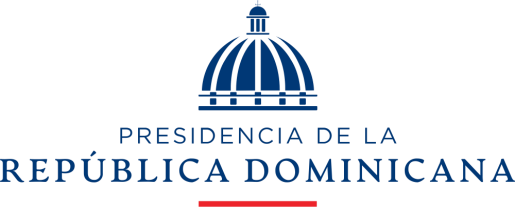 CENTRO DE OPERACIONES DE EMERGENCIAS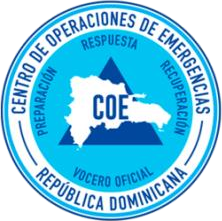 C. O. E                    MANTENIMIENTO DE ALERTA5:00  pmSanto Domingo, D. N. 03 de septiembre, 2022La Dirección del Centro de Operaciones de Emergencias (COE), informa que de acuerdo al boletín meteorológico del día de hoy, de la Oficina Nacional de Meteorología “ONAMET, el cual establece que las condiciones del tiempo, continúan bajo la incidencia de una vaguada en altura al norte de la isla, así como, campos nubosos asociados indirectamente al huracán Earl, en consecuencia, ambos factores estarán provocando, principalmente después del mediodía, aguaceros moderados a fuertes en ocasiones con tormentas eléctricas y ráfagas de viento, en especial sobre diferentes provincias de las regiones noroeste, noreste, sureste, Cordillera Central y la zona fronteriza.En virtud de lo anterior, debido a las precipitaciones que se esperan y lo establecido en el artículo 2 capítulo 1, de la Ley 147-02, sobre Gestión de Riesgos, este Centro de Operaciones de Emergencias (COE), AMPLIA Y MANTIENE EL NIVEL DE ALERTA VERDE por posibles crecidas de ríos, arroyos y cañadas, así como inundaciones urbanas y repentinas, para las siguientes Provincias:PROVINCIAS BAJO ALERTAACCIONES QUE DEBE OBSERVAR LA POBLCIONSeguir los lineamientos y orientaciones de los organismos de protección civil.Mantenerse en contacto con la Defensa Civil, Fuerzas Armadas, Cruz Roja, la Policía Nacional, Cuerpos de Bomberos y este Centro de Operaciones de Emergencia a través del Tel: 809-472-0909, *462 de la OPTIC.Ante la ocurrencia de aguaceros, los residentes en zonas de alto riesgo que habitan próximo a ríos, arroyos y cañadas deben de estar atentos y tomar las medidas de precaución necesarias ante posibles crecidas e inundaciones repentinas.JUAN MANUEL MENDEZ GARCIA,Mayor General ® E.R.D.Director General del Centro de Operaciones de Emergencias “COE”C/Ortega y Gasset con Pepillo Salcedo, Plaza de la Salud, 1era. Planta – Teléfonos (809)472-0909- Fax: (809)472-8624Página Web: www.coe.gov.doVERDEVERDEVERDEEl Gran Santo DomingoEl Gran Santo DomingoSan CristóbalLa AltagraciaLa AltagraciaMonte PlataEl SeiboEl SeiboHato MayorSan Pedro de MacorísSan Pedro de MacorísLa RomanaTOTAL EN VERDE 8TOTAL EN VERDE 8TOTAL EN VERDE 8ALERTA VERDEALERTA VERDEAquella que se declara cuando las expectativas de un fenómenopermiten prever la ocurrencia de un evento de carácter peligroso para la población. Puede ser parcial o total.Aquella que se declara cuando las expectativas de un fenómenopermiten prever la ocurrencia de un evento de carácter peligroso para la población. Puede ser parcial o total.Aquella que se declara cuando las expectativas de un fenómenopermiten prever la ocurrencia de un evento de carácter peligroso para la población. Puede ser parcial o total.